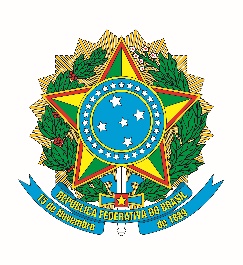 MINISTÉRIO DA EDUCAÇÃOUNIVERSIDADE FEDERAL DA PARAÍBAAGÊNCIA UFPB DE COOPERAÇÃO INTERNACIONALJoão Pessoa, XX of XXXXXXX, 20XX.To whom it may concernUFPB Agency for International Cooperation declares, for due legal purposes, that the student XXXXX, nationality XXXXXXXX, born on XX of XXXXXX XXXX, holder of the Brazilian Identification number (ID) XXXX SSDS/PB and Brazilian registration of individual number (CPF) XXX.XXX.XXX-XX, entered this institution through the XXXXXX (ENEM/SiSU / Processo Seletivo Seriado / Vestibular) in the Academic Year/Period XXXX.X and completed the XXXXXXXXX course at the XXXXXX (Centro) of Federal University of Paraíba (UFPB) within the regular term (X academic periods) in the Academic Year/Period XXXX.X, with graduation ceremony held on XX of XXXXXXX, 20XX, and completed the subjects included in the Academic Transcript (pages XX to XX) and presented in the Course Plan of subjects taken (pages XX to XX) attached.XXXX (número escrito por extenso) hours of curricular components were completed, with XXXX (número escrito por extenso) hours of basic professional components, XXXX (número escrito por extenso)  hours of mandatory components, XXXX (número escrito por extenso) hours of complementary courses and XXXX (número escrito por extenso) hours of flexible components.COURSES/CLASSES TAKEN:Sincerely,SANDRO MARDEN TORRESPresident for the UFPB´s International Cooperation AgencyFederal University of ParaíbaCODECOURSE/CLASS